Melnykov PavloExperience:Documents and further information:COC  01091 2011 11 - 14.09.2011; COC ENDORSEMENT  01091 2011 11 -14.09.2011 30.08.2016; COC GMDSS general operator  ENDORSEMENT  00598 2006 03 -  14.09.2011 02.09.2016; DP ADVANCED  12 090 2013 - 11.10.2013 11.10.2017;  SSO  000227 2009 08 - 17.03.2009 17.03.2014; BASIC SAFETY TRAINING   117187 -  30.08.2011 30.08.2016; PROFICIENCY IN SURVIVAL CRAFT & RESCUE BOATS  AVI 2 113103 - 03.09.2011 03.09.2016; RADAR -ARPA A-I 12 - 09.09.2011 09.09.2016; ADVANCED FIRE A-VI 3  13012- 07.09.2011 07.09.2016; HAZARD B-V b &B-V c  12855 - 05.09.2011 05.09.2016; MEDICAL CARE A-VI 4  12428 - 10.09.2011 10.09.2016; ECDIS A-I 12 &A-II 1  0228 11 - 02.09.2011 02.09.2016;  SHIP HANDLING  A-II 2  11332 - 12.09.2011 12.09.2016; LIQUEFIED GAS TANKER SPECIALIZED  A-V 1  11611 - 09.09.2011 09.09.2016; OILTANKER SPECIALIZED A-V 1  0444 - 09.09.2011 09.09.2016; CHEMICAL TANKERS SPECIALIZED A-V 1  20180 - 09.09.2011 09.09.2016; INS   0109 09 - 26.02.2009 26.02.2014; COW  0253 09 - 25.02.2009 25.09.2014;
MARSHSLL ISLAND PASSPORT   MH 243025 - 18.10.2011 17.10.2016; MARSHALL ENDORSEMENT  230804 - 18.10.2011 30.08.2016; SEAMAN BOOK  AB 509434 - 14.06.2013 14.06.2018; CYPRUS SEAMAN BOOK  CY 146967 - 09.07.2009 09.07.2019; TRAVEL PASSPORT   EP 565103 - 03.12.2013 03.12.2022;Position applied for: 2nd OfficerDate of birth: 08.01.1975 (age: 42)Citizenship: UkraineResidence permit in Ukraine: NoCountry of residence: UkraineCity of residence: SevastopolPermanent address: 12 kombriga Potapova str., ft # 7Contact Tel. No: +38 (095) 598-05-91 / +38 (096) 887-81-06E-Mail: vpavelm1@mail.ruU.S. visa: NoE.U. visa: NoUkrainian biometric international passport: Not specifiedDate available from: 30.10.2013English knowledge: ExcellentMinimum salary: 6000 $ per monthPositionFrom / ToVessel nameVessel typeDWTMEBHPFlagShipownerCrewing2nd Officer10.08.2013-26.09.2013BOURBON LIBERTY - 235Anchor Handling Tug Supply1446CAT-LUXBOURBON&mdash;2nd Officer01.05.2011-02.09.2012MARILENA - IIChemical Tanker6378MAN B&W-MARSHALL ISLANDPETRONAV&mdash;2nd Officer20.09.2010-29.01.2011MAURITANKERChemical Tanker9025MAK-PANAMAMAURI de TRANSPORT&mdash;2nd Officer23.03.2010-09.08.2010ALEXANDRIAChemical Tanker6378MAN B&W-CYPRUSPETRONAV&mdash;2nd Officer26.06.2009-14.01.2010ALEXANDRIAChemical Tanker6378MAN B&W-CYPRUSPETRONAV&mdash;2nd Officer02.09.2008-13.02.2009ALEXANDRIA6378MAN B&W-CYPRUSPETRONAV&mdash;3rd Officer20.11.2007-17.05.2008ISLAND TRANSPORTERTanker Product3274MAK-CYPRUSPETRONAV&mdash;3rd Officer10.05.2007-01.11.2007ISLAND TRANSPORTERTanker Product3274MAK-CYPRUSPETRONAV&mdash;3rd Officer14.02.2007-03.04.2007ISLAND CHALLENGERTanker Product3389MAK-CYPRUSPETRONAV&mdash;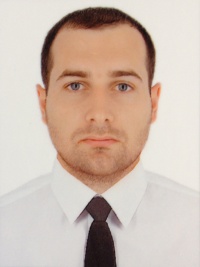 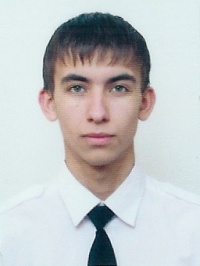 